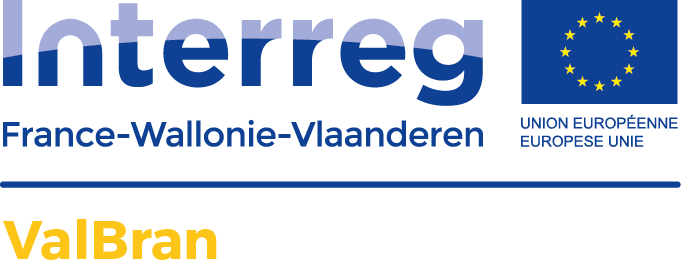 Cabinet de Monsieur le Vice-Président et Ministre Jean-Claude MARCOURT en charge de l'Economie, de l'Industrie, de l'Innovation et du NumériqueMonsieur Thierry KIEKENRue Kefer, 25100 JAMBESTél. : 00 32 81 23 41 11Courriel : thierry.kieken@gov.wallonie.beCabinet de Monsieur le Ministre René COLLIN en charge de l'Agriculture, de la Nature, de la Ruralité, du Tourisme, des Aéroports, délégué à la Représentation à la Grande Région Monsieur Vincent MOYSERue d'Harscamp 22 
5000 NAMUR
Tél. : 00 32 81 25 38 11Courriel : vincent.moyse@gov.wallonie.beService Public de WallonieDirection générale opérationnelle de l’Economie, de l’Emploi et de la RechercheDépartement des Programmes de rechercheDirection des Programmes fédéraux et internationauxMonsieur Baudouin JAMBEDirecteurPlace de la Wallonie, 15100 JAMBESTél. : 00 32 81 33 45 25Courriel : interreg.recherche.dgo6@spw.wallonie.beAgence pour l’Entreprise et l’InnovationMonsieur Etienne REUTERRue du Vertbois, 13b4000 LIEGETél. : 00 32 4 220 51 00Courriel : etienne.reuter@aei.beEquipe technique - Antenne WallonieMonsieur Eric DELECOSSEDirecteurAvenue Jean Mermoz, 306041 GOSSELIESTél. : 00 32 71 20 98 20Courriel : interreg.wallonie@skynet.be